CUARTO PERIODOFILOSOFÍAFILOSOFÍA DEL LENGUAJEPROPÓSITOS1- Construir relaciones entre la filosofía y el lenguaje.2- Comprender los argumentos que exponen algunas corrientes y pensadores sobre la relación lenguaje e interpretación de la realidad 3- Comprender la naturaleza y la utilidad de la filosofía mediante la indagación por su sentido. su hacer y su lenguaje.4- Respetar puntos de vista frente a diversas situaciones.  CONCEPTUALIZACIÓN¿Cuándo y dónde se originó el lenguaje? Esta pregunta fue tema de discusión de los filósofos de la Grecia clásica. El asunto se retomó en el S.XVIII y sigue vigente en la actualidad. Al respecto hay muchas explicaciones y teorías, pero el tema no está resuelto, por su complejidad. Los primeros seres humanos imitaron los sonidos de la naturaleza para poder formar sonidos; posteriormente, buscaron expresar los sentimientos y las ideas de múltiples formas. Hablar y escribir van de la mano, durante la historia de la humanidad uno y otro se han ayudado para dar cuenta de la realidad.La filosofía del lenguaje es la rama que estudia el lenguaje, es filosofía en cuanto estudia nociones tales como: el significado y su naturaleza, la comunicación, el aprendizaje, la creación del lenguaje, el pensamiento, la experiencia, la interpretación, la traducción, desde el punto de vista lingüístico para establecer relaciones entre el lenguaje y el mundo. ¿Lo que hablamos corresponde con la realidad, la realidad determina el lenguaje o el lenguaje determina la realidad? ¿Existen diferencias entre nuestras percepciones y lo que verdaderamente acontece? ¿Por qué sobre una misma situación dos personas pueden tener opiniones diferentes?. Estas preguntas que en ocasiones nos hacemos, fueron y son el centro de debate de la relación entre lenguaje, realidad y la filosofía.ACTIVIDADDe acuerdo con el anterior contexto teórico,  resolver de manera libre, autónoma coherente y bien argumentado los siguientes puntos.1- ¿Qué es la filosofía del lenguaje?2- ¿Quién es el padre de la filosofía del lenguaje?3- ¿Cuál es la naturaleza del significado?4- ¿Qué significa la palabra significado?5- ¿Qué expresiones tienen el mismo significado que otras?6- ¿Cuál es la razón por la cual las expresiones tienen los dignificadosque tienen y no otro?7- ¿Qué significa la noción de contexto en la filosofía de lenguaje?8- ¿Cuál es la relación entre el lenguaje y la comunicación?9- ¿Cambia la personalidad al comunicarse con lenguaje no nativo?10- ¿Qué relación guarda la filosofía del lenguaje con otros saberes?11- ¿Cuáles son las principales características de la filosofía del lenguaje?12- ¿Cuál es la influencia del lenguaje y el vocabulario en el conocimiento del mundo?13- ¿Cómo se relaciona el lenguaje con la mente del emisor y el receptor?14- ¿Cómo se relaciona el lenguaje con el mundo?15- ¿Puede alguien pensar sin usar el lenguaje? Explicar16- ¿Cómo construye nuestra realidad el lenguaje?17- ¿Es posible tener pensamientos sin tener lenguaje?NOTA: El presente taller equivale a 2 notas y será recibido el próximo 13 de noviembre, te sugiero no generar estrés con las preguntas sino tratar de aplicar y contextualizar con las charlas realizadas en clase.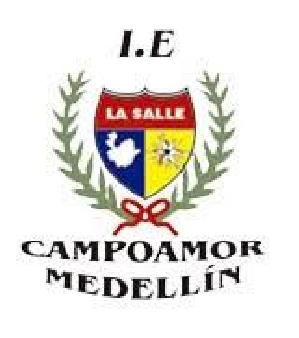 INSTITUCIÓN EDUCATIVA LA SALLE DE CAMPOAMOR Docente: Milton Serna Grado Séptimo A2020 